Od: objednavky <XXXXfmcXXXX
Odesláno: 30. září 2019 13:55
Komu: email Sklad zdravotnického materiálu
Kopie: XXXX
Předmět: RE: Objednávka - VOZM-2019-002446 

Vážený zákazníku, 



vaše objednávka byla přijata ke zpracování. Zboží Vám bude dodáno v požadovaném
termínu, pokud byl Vámi uveden, nebo v nejbližším možném. V případě, že se na
Vás vztahuje nárok na dodání v zákonné lhůtě dle ust. § 77 odst. 1 písm. h)
zákona o léčivech a požadujete dodání v této lhůtě, obratem nám prosím tuto
skutečnost oznamte.



Dodavatel tímto prohlašuje a předem objednatele upozorňuje, že informace o výši
sjednaných jednotkových cen, stejně jako informace o skladbě dodávek zboží,
považuje a chrání jako obchodní tajemství provozu svého závodu ve smyslu ust. §
504 občanského zákoníku, a jako takové dodavatel objednatele žádá, aby jej v
této souvislosti rovněž chránil a utajoval. 



Děkujeme　



S pozdravem/Best Regards


XXXX 
Vedoucí oddělení obchodního úseku

Fresenius Medical Care - ČR, s.r.o.
Evropská 423 / 178
160 00  Praha 6
Czech Republic

IČO: 45790884

Phone: +XXXX
Fax: +XXXX
Cell: +XXXX
XXXX 
XXXX  

-----Original Message-----
From: EXTERN Sklad zdravotnického materiálu Nemocnice Nové Město na Moravě <XXXX> 
Sent: Monday, September 30, 2019 1:33 PM
To: objednavky <XXXXfmcXXXX
Subject: Objednávka - VOZM-2019-002446

Vygenerováno Prvním elastickým informačním systémem QI - licence Nemocnice Nové Město na Moravě, příspěvková organizaceOdpovědět všem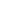 Odpovědět všem 